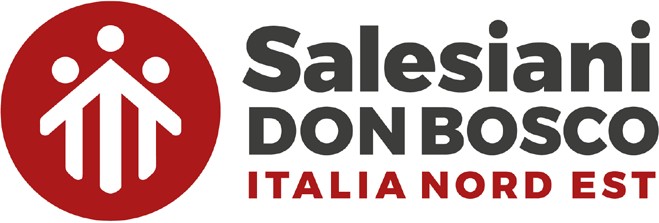 AUGURIMaggio 2024OnomasticiCompleanni01Ramazzina – Vittori03FilippoAdamo - Gorghetto – SpinazzèLaslau05AngeloBertapelle A.Visentin P. 06Baracco – Gatti 07Melegatti – Tasca08Peruzzi D.09Massella10Marostegan11FabioMaistro12AchilleScaglioni14Bressan15Emanuelli – Fantinato16Poles17Bugna – Moro18Marcon19CelestinoFerrari C.Pavanello20DinoMarconBertapelle A.21VittorioTonidandel – VisentinBuffa 22Zaramella25UrbanoGhellioni26Filippo NeriChiaffoni Mauro – Ghion27Baggio 28EmilioDalla Lana - SegaParolin29AlessandroRamazzina - ZaramellaCasetto30FerdinandoBosello – DuranteBusana – Ercoli 